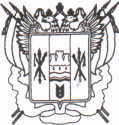 Ростовская область Егорлыкский районАдминистрация Шаумяновскогосельского поселенияПОСТАНОВЛЕНИЕОб основных направлениях бюджетной и налоговой политики Шаумяновскогосельского поселения на 2023 год и на плановый период 2024 и 2025 годов        В соответствии со статьей 1842 Бюджетного кодекса Российской Федерации и статьей 18 Решения Собрания депутатов Шаумяновского сельского поселения от 29.05.2014 г. № 41 «О бюджетном процессе в муниципальном образовании «Шаумяновское сельское поселение», постановлением Администрации Шаумяновского сельского поселения от 01.07.2022 г. № 47 «Об утверждении порядка и сроков составления проекта бюджета Шаумяновского сельского поселения Егорлыкского района на 2023 год и на плановый период 2024 и 2025 годов», руководствуясь Уставом муниципального образования «Шаумяновского сельское поселение»,П О С Т А Н О В Л Я Ю:1. Утвердить Основные направления бюджетной и налоговой политики Шаумяновского сельского поселения на 2023 год и на плановый период 2024 и 2025 годов, согласно приложению к настоящему постановлению.2. Сектору экономики и финансов Администрации Шаумяновского сельского поселения обеспечить разработку проекта бюджета Шаумяновского сельского поселения на основе Основных направлений бюджетной и налоговой политики Шаумяновского сельского поселения на 2023 год и на плановый период 2024 и 2025 годов.         3. Контроль за выполнением постановления оставляю за собой.         4. Постановление вступает в силу с момента подписания.
Глава Администрации Шаумяновского сельского поселения                                         С.Л. АванесянПриложение к постановлениюот 02.11.2022г. № 65ОСНОВНЫЕ НАПРАВЛЕНИЯбюджетной и налоговой политики Шаумяновского сельского поселения на 2023 год и на плановый период 2024 и 2025 годовНастоящие Основные направления сформированы с учетом основных приоритетов государственной политики Российской Федерации, указов Президента Российской Федерации от 07.05.2018г. № 204 «О национальных целях и стратегических задачах развития Российской Федерации на период до 2024 года» и от 21.07.2020г. № 474 «О национальных целях развития Российской Федерации на период до 2030 года», итогов реализации бюджетной и налоговой политики в 2021 – 2022 годах, основных направлений бюджетной, налоговой и таможенно-тарифной политики Российской Федерации на 2023 год и на плановый период 2024 и 2025 годов.Целью Основных направлений является определение условий и подходов, используемых для формирования проекта бюджета Шаумяновского сельского поселения Егорлыкского района на 2023 год и на плановый период 2024 и 2025 годов.1. Основные итоги реализациибюджетной и налоговой политики в 2021 – 2022 годахВ условиях постепенной адаптации экономики к принятым в 2020 году ограничительным мерам, связанным с распространением коронавирусной инфекции, в 2021 году продолжилась реализация бюджетной политики, направленной на достижение социальной стабильности и устойчивости бюджетной системы Шаумяновского сельского поселения.В 2021 году, в целом сложилась положительная динамика показателей. Исполнение бюджета Шаумяновского сельского поселения Егорлыкского района (далее – бюджета поселения) за 2021 год составило по доходам 24466,6 тыс. рублей и по расходам в сумме 23607,5 рублей, что меньше показателей 2020 года по доходам на 21812,3 тыс. рублей и на 23442,4 рублей по расходам. Доходы бюджета поселения исполнены на 99,0% к уточненному плану на 2021 год, расходы – на 97,8%.            В результате исполнения бюджета сложился профицит в сумме 859,1 тыс.  рублей.            В 2021 году проведена оценка эффективности налоговых расходов Шаумяновского сельского поселения, обусловленных местными налоговыми льготами. По результатам оценки налоговых расходов все налоговые льготы признаны эффективными.В сфере бюджетных расходов приоритетным направлением являлось обеспечение расходов на социальную сферу, реализация муниципальных программ Шаумяновского сельского поселения. В 2022 году с целью обеспечения устойчивого развития сельского поселения в условиях внешнего санкционного давления, а также в условиях проведения РФ специальной военной операции первоначально принятые бюджетные параметры были переформатированы - была проведена оптимизация средств по отдельным направлениям.За период I полугодия 2022 г. исполнение бюджета Шаумяновского сельского поселения Егорлыкского района обеспечено с положительной динамикой относительно аналогичных показателей прошлого года. Доходы исполнены в сумме 12331,1 тыс. рублей, или на 73,0 процента к годовому плану. В том числе собственные налоговые и неналоговые поступления составили 11344,9 тыс. рублей, с ростом от аналогичного периода прошлого года на 6,0 процентов. Расходы исполнены в объеме 7930,9 тыс. рублей, или на 42,6 процента к плану.Главным приоритетом бюджетной политики Шаумяновского сельского поселения по-прежнему остается благополучия людей. Расходы местного бюджета на отрасли культуры, благоустройство и спорт составили 62,6 процента расходов, или 4961,1 тыс. рублей. Бюджетными параметрами учтены ассигнования на выполнение поручений Президента Российской Федерации о дополнительных мерах социальной поддержки населения.По итогам I полугодия 2022 г. исполнение бюджета Шаумяновского сельского поселения Егорлыкского района обеспечено с профицитом в сумме 4 400,2 тыс. рублей. Социальные обязательства местного бюджета выполнены в полном объеме.2. Основные цели и задачи бюджетной и налоговой политикина 2023 год и на плановый период 2024 и 2025 годовБюджетная и налоговая политика на 2023 год и на плановый период 2024 и 2025 годов будет соответствовать основным направлениям бюджетной, налоговой и таможенно-тарифной политики Российской Федерации, сконцентрирована на реализации задач, поставленных Президентом Российской Федерации, Губернатором Ростовской области и Главой Шаумяновского сельского поселения.В условиях беспрецедентных внешних ограничений и реализации мер, направленных на защиту суверенитета и безопасности Российской Федерации, главной целью бюджетной политики определена важность сохранения устойчивости и сбалансированности бюджетной системы. Безусловным приоритетом бюджетной политики будет являться реализация национальных проектов, основными целями которых определены: сохранение населения, здоровье и благополучие людей, создание комфортной и безопасной среды для их жизни, а также условий и возможностей для самореализации и раскрытия таланта каждого человека, а также условий для достойного, эффективного труда и успешного предпринимательства, внедрение цифровой трансформации.Параметры местного бюджета на 2023 год и на плановый период 2024 и 2025 годов сформированы на основе прогноза социально-экономического развития Шаумяновского сельского поселения на 2023 – 2025 годы с учетом предусмотренных основных показателей развития экономики.В целях соблюдения финансовой дисциплины бюджетные проектировки планируются с учетом выполнения обязательств, предусмотренных соглашениями о предоставлении дотаций на выравнивание бюджетной обеспеченности из областного бюджета. В части бюджетных расходов сохранится ответственная бюджетная политика, направленная на обеспечение первоочередных обязательств перед гражданами, предоставление муниципальных услуг в отраслях социальной сферы, обеспечение сбалансированности и устойчивости местного бюджета.Продолжится соблюдение требований бюджетного законодательства, предельного уровня муниципального долга и бюджетного дефицита, недопущение образования кредиторской задолженности.2.1. Налоговая политика Шаумяновского сельского поселения на 2023 год и на плановый период 2024 и 2025 годовВ Шаумяновском сельском поселении на 2023 год и на плановый период 2024 и 2025 годов сохраняется курс на стимулирование экономической активности и развитие доходного потенциала сельского поселения на основе экономического роста. Достижение поставленных целей и задач будет основываться на следующих приоритетах:1. Обеспечение комфортных налоговых условий для отдельных категорий населения, нуждающихся в государственной поддержке. Установленные на местном уровне льготы по земельному налогу носят социально значимый характер. Преференциями могут воспользоваться следующие категории налогоплательщиков: Герои Советского Союза, Российской Федерации, Социалистического Труда, граждане, являющиеся полными кавалерами ордена Славы, ветераны и инвалиды Великой Отечественной войны, инвалиды I и II групп, чернобыльцы, семьи, имеющие трех и более несовершеннолетних детей и совместно проживающих с ними, в отношении земельных участков, предоставленных им для индивидуального жилищного строительства или ведения личного подсобного хозяйства, граждане из подразделений особого риска, а также мобилизованные граждане и члены их семей.2. Проведение оценки налоговых расходов, включающей оценку бюджетной, экономической и социальной эффективности, оценку совокупного бюджетного эффекта (самоокупаемости), обусловленных местными налоговыми льготами и влияние предоставленных налоговых преференций на достижение целей социально-экономической политики Шаумяновского сельского поселения.Совершенствование нормативной правовой базы по вопросам налогообложения будет осуществляться в условиях изменений федерального и областного налогового законодательства.В трехлетней перспективе будет продолжена работа по укреплению доходной базы местного бюджета за счет наращивания стабильных доходных источников и мобилизации в бюджет сельского поселения имеющихся резервов.Прогноз доходов сформирован с учетом следующих концептуальных изменений в законодательстве Российской Федерации о налогах и сборах.Продолжится взаимодействие органов власти сельского поселения с областными органами власти в решении задач по дополнительной мобилизации доходов за счет использования имеющихся резервов. Вектор деятельности направлен на обеспечение полноты уплаты налогов и выявление фактов умышленного занижения финансовых результатов для целей налогообложения, пресечение «теневой» экономики, нелегальной занятости, сокращение задолженности и применение полного комплекса мер принудительного взыскания задолженности, выявление и обеспечение постановки на налоговый учет всех потенциальных плательщиков и объектов налогообложения, привлечение к декларированию полученных доходов, эффективное использование имущества и земельных ресурсов. 2.2. Местные проекты, направленные на реализацию областных проектов по достижению целей федеральных проектов.В приоритетном порядке будут предусмотрены бюджетные ассигнования на выполнение местных проектов, направленных на реализацию областных проектов, входящих в состав федеральных проектов. Это позволит сформировать ресурс на финансирование стратегических целей развития Шаумяновского сельского поселения.В предстоящем трехлетнем периоде продолжится работа по совершенствованию порядка формирования, качества и эффективности реализации муниципальных программ Шаумяновского сельского поселения как основного инструмента стратегического и бюджетного планирования.Реализации муниципальных программ Шаумяновского сельского поселения с учетом проектных принципов управления потребует применения гибкой и комплексной системы управления бюджетными расходами, а также постоянного мониторинга за прозрачностью и эффективностью расходования выделяемых на их реализацию средств. Достижение целей местных проектов должно быть обеспечено за счет реализации их мероприятий, сбалансированных по срокам, ожидаемым результатам и параметрам ресурсного обеспечения.2.3. Основные направления бюджетной политикив области социальной сферыВ числе основных подходов бюджетной политики в области социальной сферы предусмотрено увеличение уровня доходов граждан.Повышение оплаты труда работникам бюджетной сферы планируется согласно указам Президента Российской Федерации от 07.05.2012 № 597 «О мероприятиях по реализации государственной социальной политики», от 01.06.2012 № 761 «О Национальной стратегии действий в интересах детей на 2012 – 2017 годы» и от 28.12.2012 № 1688 «О некоторых мерах по реализации государственной политики в сфере защиты детей-сирот и детей, оставшихся без попечения родителей» с учетом необходимости сохранения соотношения средней заработной платы отдельных категорий работников с показателем «среднемесячная начисленная заработная плата наемных работников в организациях, у индивидуальных предпринимателей и физических лиц (среднемесячный доход от трудовой деятельности)» по Ростовской области на 2023 – 2025 годы.В целях ежегодного повышения оплаты труда работников муниципальных учреждений, на которые не распространяется действие указов Президента Российской Федерации 2012 года, будет предусмотрена индексация расходов на уровень инфляции в 2023 – 2025 годах, утвержденный прогнозом социально-экономического развития Ростовской области на 2023 – 2025 годы.В соответствии с планируемым внесением изменений в статью 1 Федерального закона от 19.06.2000 № 82-ФЗ «О минимальном размере оплаты труда» будет предусмотрено повышение расходов на заработную плату низкооплачиваемых работников.Бюджетная политика в Шаумяновском сельском поселении будет предусматривать повышение качества услуг в отраслях социальной сферы.В этих целях в рамках финансового обеспечения учреждений в отраслях социальной сферы в условиях удорожания цен планируется индексация затрат на приобретение материальных запасов, исходя из уровня инфляции, согласно прогноза социально-экономического развития Шаумяновского сельского поселения на 2023 – 2025 годы.Продолжится финансовое обеспечение деятельности муниципальных учреждений культуры, проведение мероприятий в области культуры.3. Повышение эффективностии приоритизация бюджетных расходовБюджетная политика в сфере расходов будет направлена на безусловное исполнение действующих расходных обязательств, в том числе с учетом их приоритизации и повышения эффективности использования финансовых ресурсов.Главным приоритетом при планировании и исполнении расходов местного бюджета является обеспечение всех конституционных и законодательно установленных обязательств государства перед гражданами в полном объеме.В целях создания условий для эффективного использования средств местного бюджета и мобилизации ресурсов продолжится применение следующих основных подходов:формирование расходных обязательств с учетом переформатирования структуры расходов местного бюджета исходя из установленных приоритетов;разработка местного бюджета на основе муниципальных программ Шаумяновского сельского поселения с учетом интегрированных в их структуру региональных проектов;неустановление расходных обязательств, не связанных с решением вопросов, отнесенных Конституцией Российской Федерации и федеральными законами к полномочиям органов местного самоуправления;активное привлечение внебюджетных ресурсов, направление средств от приносящей доход деятельности, в том числе на повышение оплаты труда отдельным категориям работников, поименованных в указах Президента Российской Федерации 2012 года;совершенствование межбюджетных отношений.4. Основные подходык формированию межбюджетных отношенийПолитика в сфере межбюджетных отношений будет направлена на содействие сбалансированности местного бюджета с учетом мер, принимаемых администрацией Шаумяновского сельского поселения в рамках обязательств заключенного соглашения о мерах по социально-экономическому развитию и оздоровлению муниципальных финансов, в целях повышения качества управления муниципальными финансами, повышения ответственности органа местного самоуправления за проводимую бюджетную политику, в том числе обеспечение финансовыми ресурсами первоочередных социально значимых расходов местных бюджетов.Заключение соглашений о предоставлении дотации на выравнивание бюджетной обеспеченности из областного бюджета продолжится посредством автоматизированной информационной системы. Также, начиная с нового бюджетного цикла, посредством указанной автоматизированной системы планируется формирование отчетных данных о выполнении условий (обязательств) соглашений.Это позволит продолжить осуществление ведения в электронном виде реестра соглашений, их мониторинг на всех стадиях жизненного цикла. Получение дотации на выравнивание бюджетной обеспеченности сельскому поселению из областного бюджета будет осуществляться с учетом итогов инвентаризации расходных полномочий органов местного самоуправления по данным реестров расходных обязательств. Для повышения заинтересованности и вовлеченности граждан в процесс принятия бюджетных решений продолжится практика планирования бюджетных ассигнований в форме инициативного бюджетирования при непосредственном участии жителей Шаумяновского сельского поселения в решении вопросов местного значения. Сектору экономики и финансов Администрации Шаумяновского сельского поселения необходимо принять меры по соблюдению требований бюджетного законодательства, повышению качества бюджетного планирования, управления муниципальными финансами, своевременным исполнением принятых расходных обязательств, по соблюдению надлежащей финансовой дисциплины.5. Обеспечение сбалансированности местного бюджетаВ условиях санкционного давления, внешних и финансовых ограничений, особая роль отводится мероприятиям по обеспечению бюджетной стабильности и сбалансированности местного бюджета.В связи с неопределенностью на финансовых рынках осуществление рыночных заимствований не планируется, рассчитывая в первую очередь на собственные доходы местного бюджета и получение дотации на выравнивание бюджетной обеспеченности из областного бюджета. В условиях превышения расходов над доходами основным источником финансирования дефицита местного бюджета, обеспечивающим его сбалансированность, будут выступать остатки средств на первое число текущего финансового года.6. Совершенствование системы внутреннего муниципального финансового контроля и контроля финансового органа в сфере закупокВ целях создания условий для повышения эффективности бюджетных расходов при осуществлении полномочий по внутреннему муниципальному финансовому контролю продолжится применение следующих основных подходов:применение единых федеральных стандартов внутреннего государственного (муниципального) финансового контроля и единых форм документов, оформляемых органами внутреннего муниципального контроля;обеспечение подотчетности (подконтрольности) бюджетных расходов;применение риск-ориентированного подхода к планированию и осуществлению контрольной деятельности;обеспечение реализации задач внутреннего муниципального финансового контроля на всех этапах бюджетного процесса;обеспечение непрерывного процесса систематизации, анализа, обработки и мониторинга своевременного устранения нарушений, выявленных в ходе проведения контрольных мероприятий, и принятия объектами контроля мер, направленных на их недопущение впредь;повышение степени ответственности главных распорядителей и получателей за расходованием бюджетных средств.В отношении обеспечения контроля финансовым органом при осуществлении закупок для муниципальных нужд будут применены новые требования. Финансовые органы будут осуществлять контроль за соответствием вносимой в реестр контрактов информации, в том числе: в части реквизитов счета заказчика и поставщика; места поставки товара, выполнения работ, оказания услуг; информации о банковском или казначейском сопровождении контракта; о возможности одностороннего отказа от исполнения контракта; об удержании суммы не исполненных поставщиком (подрядчиком, исполнителем) требований об уплате неустоек (штрафов, пеней), предъявленных заказчиком из суммы, подлежащей уплате поставщику (подрядчику, исполнителю); о размере налогов, сборов и иных обязательных платежей в бюджеты бюджетной системы Российской Федерации в случае уменьшения суммы, подлежащей уплате заказчиком поставщику (подрядчику, исполнителю), на размер налогов, сборов и иных обязательных платежей. При этом функции по контролю за соответствием вносимой в реестр контрактов информации в части реквизитов счета заказчика и о размере налогов, сборов и иных обязательных платежей в бюджеты бюджетной системы Российской Федерации в случае уменьшения суммы, подлежащей уплате заказчиком поставщику (подрядчику, исполнителю), на размер налогов, сборов и иных обязательных платежей, предусмотрены с 1 октября 2022 г., дополнительный контроль в части реквизитов счета поставщика планируется с 1 июля 2023 г. Внедрение и применение указанных механизмов будет способствовать совершенствованию финансового контроля, направленному на предупреждение нарушений в финансово-бюджетной сфере и сфере закупок, а также повышению финансовой дисциплины при использовании бюджетных средств.01 ноября 2022 года№ 65х. Шаумяновский